Your recent request for information is replicated below, together with our response.Could you please give me any recent data for cases of sexual assault in nightclubs in Scotland.Please state the number of reported sexual assaults / harassment  in night life entertainment venues (such as pubs/clubs/bars) reported between April of 2023 to April of 2024.If possible, please provide how many of these reports have led to arrests and/or charges.Unfortunately, I estimate that it would cost well in excess of the current FOI cost threshold of £600 to process your request.  I am therefore refusing to provide the information sought in terms of section 12(1) - Excessive Cost of Compliance.By way of explanation, the crime recording systems used by Police Scotland have no facility whereby specific premises such as pubs/nightclubs/bars can be automatically identified, nor is it possible to carry out a search of the systems by premises type. As such, the only way to establish whether a crime occurred within nightlife entertainment venues would be to carry out case by case assessment of all crime reports relating to sexual offences for the time period requested – an exercise which I estimate would far exceed the cost limit set out in the Fees Regulations.If you require any further assistance, please contact us quoting the reference above.You can request a review of this response within the next 40 working days by email or by letter (Information Management - FOI, Police Scotland, Clyde Gateway, 2 French Street, Dalmarnock, G40 4EH).  Requests must include the reason for your dissatisfaction.If you remain dissatisfied following our review response, you can appeal to the Office of the Scottish Information Commissioner (OSIC) within 6 months - online, by email or by letter (OSIC, Kinburn Castle, Doubledykes Road, St Andrews, KY16 9DS).Following an OSIC appeal, you can appeal to the Court of Session on a point of law only. This response will be added to our Disclosure Log in seven days' time.Every effort has been taken to ensure our response is as accessible as possible. If you require this response to be provided in an alternative format, please let us know.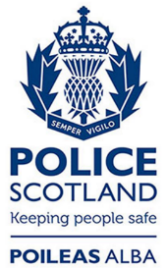 Freedom of Information ResponseOur reference:  FOI 24-1289Responded to:  04 June 2024